EUROPEAN PARLIAMENT OF ENTERPRISES™ 2023ENTREPRENEURIAL VOICES, EUROPEAN CHOICESREGISTRATION FORM I campi contrassegnati con l’asterisco sono obbligatori.IL TUO PROFILONota: Quest’informazione sarà accessibile al pubblico sul sito dell’evento:Nome*: Cognome*:Posizione all’interno dell’impresa/organizzazione*:Le seguenti informazioni sono necessarie per il rispetto delle procedure di accesso al Parlamento europeo.Sono richieste la carta d’identità o il passaporto in corso di validità.Sei già in possesso del badge di accesso al Parlamento Europeo?*   YES                    NO  Tipo di documento (Carta d’identità o passaporto)*: N° del documento*: Scadenza: Data di nascita*:   Nazionalità*: Ulteriori informazioniIndirizzo e-mail *:Telefono ufficio:    GSM: Allergie o intolleranze alimentari: Persona di contatto (solo se diversa dal partecipante): Nome: Cognome: Posizione: Telefono ufficio: Indirizzo email: LA TUA IMPRESANome: Telefono: Città*:			Paese*:Sito Web: Account Twitter: Camera di Commercio di riferimento:	Settore di attività*: ATTIVITA’ DI RISTORAZIONE E ALBERGHI  ATTIVITA’ AMMINISTRATIVE E SERVIZI DI SUPPORTO  AGRICOLTURA, SILVICOLTURA E PESCA ATTIVITA’ ARTISTICHE, RICREATIVE E DI INTRATTENIMENTO COSTRUZIONI EDUCAZIONE E RICERCA INTERMEDIAZIONE FINANZIARIA  SANITA’ E SERVIZI SOCIALI INFORMAZIONE E COMUNICAZIONE  PROFESSIONI LIBERALI MANIFATTURA ESTRAZIONE DI MATERIALI (INDUSTRIA MINERARIA) APPROVVIGIONAMENTO DI PETROLIO, ENERGIA ELETTRICA, GAS E IMPIANTI DI REFRIGERAZIONE PUBBLICA AMMINISTRAZIONE ATTIVITA’ RELATIVE AI BENI IMMOBILI TRASPORTI E MAGAZZINAGGIO  APPROVVIGIONAMENTO D’ACQUA, MATERIALI PER FOGNATURE, ATTIVITA’ DI RACCOLTA E RICICLO RIFIUTI COMMERCIO ALL’INGROSSO E AL DETTAGLIO ALTRE ATTIVITA’ NEL SETTORE DEI SERVIZI	si prega di specificare:      Breve descrizione dell’impresa. (max. 50 parole):PRIVACY E PROTEZIONE DEI DATI*:Registrandomi all’evento dichiaro di aver letto ed accettato la Politica sulla Privacy (https://www.eurochambres.eu/privacy-policy/) ed autorizzo l’organizzatore a trattare i miei dati personali,*   autorizzo Eurochambres a pubblicare i dati sul sito web dell’EPE ed a trasmetterli al servizio di sicurezza del Parlamento Europeo,*     trattandosi di un evento pubblico, acconsento ad essere fotografato e filmato. Dichiaro di aver letto ed accettato i termini sul copyright (www.eurochambres.eu/eurochambres-copyright-conditions/) e autorizzo l’organizzatore ad usare la mia immagine in conformità ad essi.*  Acconsento che le mie coordinate (Genere, Nome e Cognome, Organizzazione, Posizione, Paese) siano incluse nella lista di partecipazione e pubblicate sul sito web del Parlamento Europeo delle Imprese ™.Data: CONTATTI: Per il trattamento dei dati: Coordinatore nazionale, Flavio Burlizzi flavio.burlizzi@unioncamere-europa.eu 	 			          Stefano Dessi stefano.dessi@unioncamere-europa.eu 		Per informazioni generali sull’evento: events@eurochambres.eu Per richieste legali: privacy@eurochambres.eu L’evento è co-organizzato da Eurochambres e dal Parlamento Europeo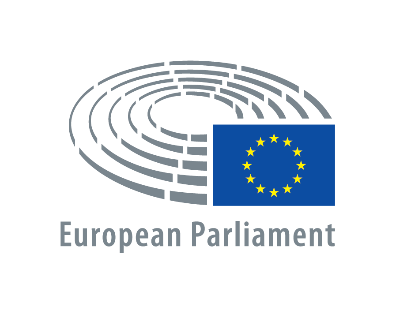 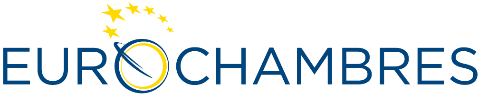 